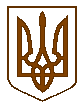 Білокриницька сільська радаРівненського району  РівненськоЇ області(П’ята позачергова сесія восьмого скликання)РІШЕННЯ21 травня 2021року                                                                        		№176Про затвердження передавального акту комісії з реорганізації Шубківськоїта Городищенської сільських рад	На підставі актів приймання-передачі, відповідно до Закону України «Про державну реєстрацію юридичних осіб та фізичних осіб – підприємців та громадських формувань», Закону України «Про бухгалтерський облік та фінансову звітність в Україні», ст. ст. 104, 105, 107 Цивільного кодексу України, Господарського кодексу України, керуючись ст. ст. 26, 59, 60, пунктом 6-1 розділу V «Прикінцеві та перехідні положення» Закону України «Про місцеве самоврядування в Україні», враховуючи рішення Білокриницької сільської ради від 09 грудня 2020 року за № 14  «Про  початок реорганізації Шубківської сільської ради та Городищенської сільської ради шляхом приєднання до Білокриницької сільської ради», за погодженням з постійними комісіями сільської ради, сільська рада ВИРІШИЛА:	1.Затвердити передавальний акт Городищенської сільської ради (код ЄДРПОУ 04526673) (додається). 	2.Затвердити переліки майна, активів та зобов’язань, які передаються на баланс відповідним комунальним підприємствам, організаціям, установам та виконавчим органам Білокриницької сільської ради, а саме: 	2.1.Білокриницькій сільській раді  (додаток 1- А «Необоротні активи» та  додаток 2 - А «Запаси» до передавального акту Городищенської сільської ради).	2.2. Відділу освіти, сім’ї, молоді, спорту, культури та туризму  (додаток 1 – Б «Необоротні активи», додаток 2 - Б «Запаси», додаток 1 – В «Необоротні активи», додаток 2 – В «Запаси», додаток 3 – В «Грошові документи, бланки суворої звітності», додаток 4 – В «Грошові кошти на рахунках», додаток 5 – В «Дебіторська та кредиторська заборгованість», додаток 6 – В «Матеріальні цінності прийняті на відповідальне зберігання» до передавального акту Городищенської сільської ради). 	3.Затвердити передавальний акт Шубківської сільської ради (код ЄДРПОУ 04387326) (додається).	4.Затвердити переліки майна, активів та зобов’язань, які передаються на баланс відповідним комунальним підприємствам, організаціям, установам та виконавчим органам Білокриницької сільської ради, а саме: 	4.1. Білокриницькій сільській раді  (додаток 1- А «Необоротні активи» та  додаток 2 - А «Запаси» до передавального акту Шубківської сільської ради).	4.2. Відділу освіти, сім’ї, молоді, спорту, культури та туризму  (додаток 1 – Б «Необоротні активи», додаток 2 - Б «Запаси», додаток 1 – В «Необоротні активи», додаток 2 – В «Запаси», додаток 3 – В «Грошові документи, бланки суворої звітності», додаток 4 – В «Грошові кошти на рахунках», додаток 5 – В «Дебіторська та кредиторська заборгованість», додаток 6 – В «Матеріальні цінності прийняті на відповідальне зберігання» до передавального акту Шубківської сільської ради);	4.3.Сільськогосподарському комунальному підприємству «Шубківське» Білокриницької сільської ради  (додаток 1 – Г «Необоротні активи» до передавального акту Шубківської сільської ради).	5.Керівникам комунальних підприємств, організацій та установ Білокриницької сільської ради утворити комісії з питань прийняття – передачі майна та поставити на облік об’єкти по відповідних напрямах та дотримуючись вимог чинного законодавства України.  	6. Контроль за виконанням цього рішення доручити  головам постійних комісій Білокриницької сільської  ради:  Бондарчук В.К.,  Шлеюк Г.А.,  Величко Л.Б., Черняк І.В., секретарю сільської ради Даюк І.М., заступнику сільського голови з питань діяльності виконавчих органів Шкабарі В.Ю., а організацію його виконання – керівникам комунальних підприємств, організацій, установ та виконавчих органів Білокриницької сільської  ради в межах їх повноважень. Сільський голова                                      	                            Тетяна ГОНЧАРУК